РЕШЕНИЕРассмотрев письмо администрации МО «Красногвардейский район» от 27.02.2024г. № 370 «О передаче недвижимого имущества из муниципальной собственности МО «Красногвардейский район» в муниципальную собственность муниципального образования «Уляпское сельское поселение», в соответствии с Уставом муниципального образования «Уляпское сельское поселение», Положением «О порядке управления и распоряжения муниципальной собственностью муниципального образования «Уляпское сельское поселение», Совет народных депутатов муниципального образования «Уляпское  сельское поселение»РЕШИЛ:1.	Дать согласие администрации муниципального образования «Уляпское сельское поселение» на принятие из муниципальной собственности МО «Красногвардейский район» в муниципальную собственность муниципального образования «Уляпское сельское поселение» следующего объекта недвижимого имущества:-	сооружение «Распределительный газопровод низкого давления  по ул. Мира в с. Штурбино Красногвардейского района», с кадастровым номером 01:03:0000000:1504, протяженностью 419 м, расположенное по адресу: Республика Адыгея, Красногвардейский район, 
с. Штурбино, балансовой стоимостью 380274,78 руб.;2.	Администрации муниципального образования «Уляпское сельское поселение» обеспечить государственную регистрацию возникших прав на объекты недвижимости, указанные в п. 1 настоящего решения, в порядке, установленном действующим законодательством.2.	Настоящее решение опубликовать (обнародовать) в установленном порядке.3.	Настоящее решение вступает в силу после его официального опубликования (обнародования).Председатель Совет народных депутатовмуниципального образования«Уляпское  сельское поселение»                                                      Ф.М. Хуажева.Глава муниципального образования «Уляпское сельское поселение»                                                        А.М. Куфанов   РОССИЙСКАЯ ФЕДЕРАЦИЯРЕСПУБЛИКА АДЫГЕЯКРАСНОГВАРДЕЙСКИЙ РАЙОНСОВЕТ НАРОДНЫХ ДЕПУТАТОВМУНИЦИПАЛЬНОГООБРАЗОВАНИЯ«УЛЯПСКОЕ СЕЛЬСКОЕ  ПОСЕЛЕНИЕ»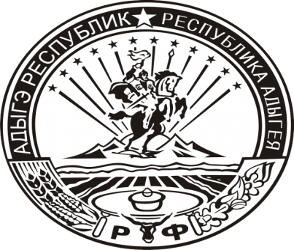 УРЫСЫЕ ФЕДЕРАЦИЕ  АДЫГЭ РЕСПУБЛИК       МУНИЦИПАЛЬНЭ                 ГЪЭПСЫКIЭ ЗИIЭ     «УЛЭПЭ КЪОДЖЭ ПСЭУПIЭМ»     ИНАРОДНЭ ДЕПУТАТМЭ       Я СОВЕТПринято 38-ой сессией Совета народных депутатов муниципального образования «Уляпское сельское поселение» пятого созыва27.04.2024 № 172О даче согласия администрации муниципального образования «Уляпское сельское поселение» на принятие в муниципальную собственность объект недвижимого имущества